1. Con la página web www.rae.es  o con diccionarios, define los siguientes conceptos y da un ejemplo de cómo operan dentro del mercado nacional (los ejemplos los puede buscar en internet o buscar alguna experiencia donde se realiza un pago con tal instrumento) (2 puntos por cuadro completo)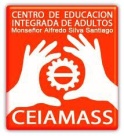 Consumo y calidad de VidaRoxana BecerraConsumo y calidad de VidaRoxana BecerraNombre: Curso: Fecha: Tema: Instituciones CrediticiasUnidad I: Mercados crediticios 
y tipos de créditoObjetivo: Comprende las diferencias entre distintos instrumentos de pago que operan a nivel nacional.Instrumento de pagoDefiniciónEjemplo de su uso en el mercado nacionala. Billeteb. Monedac. Chequed. Vale Vistae. Tarjeta de Créditof. Tarjeta de débitog. Transferencia electrónica